Volunteer Application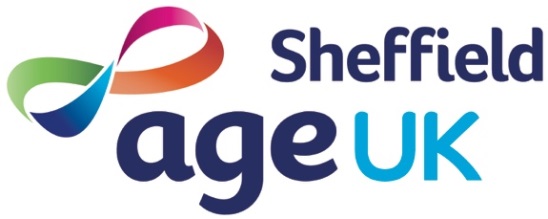 Date:___________Thank you for your interest in becoming part of our volunteering team at Age UK Sheffield. Volunteers play an important part in Age UK Sheffield supporting over 12000 older people each year, and there are lots of ways you can get involved. This form provides us with the information we need about your skills, interests and availability to help us find the right role for you.  Please complete this form and return it to: Age UK Sheffield, South Yorkshire Fire & Rescue, 1st Floor, 197 Eyre Street, Sheffield, S1 3FG. Please contact us on 0114 250 2850 if you have any questions. Volunteer Roles Please tick the volunteering role/roles you are interested in. You can find more information about each role on our website www.ageuk.org.uk/sheffield/volunteeringReferences –Please provide the names and details of two people who can provide character references for you. One should preferably be a manager or colleague from your current or most recent paid or voluntary work. The second may be someone who knows you well e.g. teacher, key worker, family member, social worker, neighbour. If you are unable to provide a professional reference from within the last five years, please tell us about two people who know you well.Declaration of Criminal Records and Disqualifications – Please give details of any criminal convictions, caution or warning you have, including those normally considered as spent under The Rehabilitations of Offenders Act (1974) including date of conviction. Please note that applications are treated individually and that having any criminal convictions will not necessarily disqualify you from volunteering. All volunteer roles require a DBS (Disclosure and Barring Service) check. Conviction(s) ……………………………………………………………………………………………………………………………………………………………………………………………………………………………………………………………………………………………………………………………………………………………………………………………………………………………………………………………………………………………………………………………………………………Name:Home phone number:Address:M  Mobile phone number:Post code:Date of Birth:Email:Email:Do you have any medical conditions that could affect the role you are applying for? If yes, please provide detailsEmergency ContactName:Telephone number:Address:Address:Address:Address:The following information is required for our monitoring purposes, we will not share this information with any other partyThe following information is required for our monitoring purposes, we will not share this information with any other partyGenderFemaleMaleTransgenderPrefer Not To SayOther ( Please State)EthnicityAvailability – please tell us which days/times would be best for you to volunteerWhere did you hear about volunteering with Age UK Sheffield? Or are you volunteering through an organisation? Please circle Word of mouth / Media (TV/Radio) / Leaflet or poster / Internet / Age UK Sheffield Website / Event / Sheffield University/VAS/Other (Please specify): In Touch Service (Befriender)Do you have time for a regular chat and a cup of tea with an older person who is lonely and/or isolated? Telephone Befriender or Pen PalDo you have time to make a regular phone or write regular letter to someone in need of some correspondence?  This can make a huge difference to someone’s life. Information and Advice VolunteersWe are looking for volunteers to be our first point of contact with over-50’s who come to us for helpDementia SupportCould you spare a couple of hours in the evenings to spend time with older people with memory loss and give a little respite to their carers? Leaflet Distributor or PromoterHelp spread the word about the great services we offer to older peopleFundraiser Be part of a fundraising team or set up your own fundraising event: sponsored run, pub quiz, coffee morning…Digital SupportBe part of our digital team offering support in the communityRetail VolunteerHelp in our Bradway or Abbeydale charity shop in a wide range of roles. Please specify which shop!Retail DriverAre you able to help move charity donations between shops, warehouse and other pick ups? Could you work on an ad-hoc basis? Warehouse Donation VolunteerDo you have an eye for vintage or quality items or fashion? Could you help sort donations in our Abbeydale Road warehouse? Porter Valley VolunteerA practical support role which helps reduce social isolation, promote independence and through encouragement achieve supported self-management to age well and live healthier for longer.  Based in Porter Valley area (S11 and roundabout)Relevant skills and experience – Please tell us why you are interested in the role/roles you have selected and how you would use your previous experience and skills within the role. If you are interested in Porter Valley please also include a list of your interests/hobbies. Name: Name: Address: Address:Telephone:Telephone:Email:Email:Relationship to you:Relationship to you: